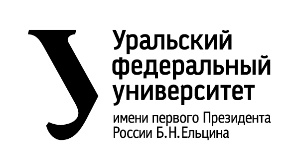 ОТЧЕТо проектной работепо теме: Приложение (сервис) по распознаванию объектовпо дисциплине: Проектный практикум 1AКоманда: 546Екатеринбург2022ВведениеВ современном мире технологии всё больше и больше интегрируются в нашу повседневную жизнь. В частности, речь идёт о нейронных сетях. Уже существует множество различных решений, который занимаются от распознавания масок на лицах людей до написания полноценных картин. Сфера безопасности и здравоохранения не стала исключением. Ввиду частых новостей о террористических актах в школах, вузах и прочих общественных местах нами было принято решение создать нейронную сеть, способную распознавать оружие в руках у людей. Защита населения путём своевременного уведомления правоохранительных органов и(или) службы охраны о нахождении в местах массового скопления людей вооружённого человека или группы лиц стала основной целью нашего проекта. Актуальность нашего проекта заключается в том, что подобная нейронная сеть в будущем может быть интегрирована в большинство современных охранных систем, однако для этого требуется больше времени.В качестве отправной точки было решено обучить модель нейронной сети и создать веб-сервис, способный распознавать на загруженной фотографии оружие и отображать вероятность точности совпадения (в процентах).Таким образом, мы определили следующие задачи для достижения цели:Изучить потенциальных конкурентов на рынке.
Спроектировать архитектуру проекта.Обучить модель нейронной сети.Создать веб-сервис, способный распознавать оружие на изображениях.
КомандаШеланов Борислав Андреевич РИ-110942 – Тимлид & Дизайнер	Иванов Никита Дмитриевич РИ-110943 – Разработчик нейронной сети & АналитикЛариков Денис Дмитриевич РИ-110943 – Full stack разработчик Целевая аудиторияСегментация рынка:Что? (What?) – Мы предлагаем поддерживаемую нейронную сеть, которая способна распознавать оружие на изображении.Кто? (Who?) – Пользователи - различные государственные и частные учреждения с большой проходимостью, такие как аэропорты, вокзалы, метро, школы, высшие учебные заведения, торговые центры и прочие общественные места.Почему? (Why?) – Продукт будет пользоваться спросом в сфере безопасности у организаций, которые заинтересованы в минимизации количества террористических актов (общественные места).Когда? (When?) – Потребители хотят приобрести услугу, когда стараются максимально увеличить безопасность своей организации.Где? (Where?) – В дальнейшем на сайте появятся контакты для связи онлайн или же по номеру телефона.Календарный план проектаНазвание проекта: Нейронная сеть по распознаванию огнестрельного оружия в руках людейРуководитель проекта: Шеланов Борислав АндреевичТаблица  - Календарный планОпределение проблемыМы изучили множество статей о локальных террористических актах, в том числе и недавние события в Казани, Керчи, Перми, и решили создать средство, которое могло бы в будущем поспособствовать их предотвращению. Также был изучен рынок конкурентов и сделан вывод о том, что данный рынок ещё не так сильно занят и является достаточно перспективным.Подходы к решению проблемыИзучив литературу в интернете, мы пришли к выводу о том, что основными подходами к минимизации локальных террористических актов являются: Проведение специальных курсов по социальной безопасности в школах и вузах;Установка на входах турникетов и металлодетекторов;Внедрение продуманной системы видеонаблюдения на территории учреждения;Интеграция нейронной сети в охранные системы;Мы остановились на последнем подходе, как самом современном и перспективном. В совокупности все они дадут максимальный результат в обеспечении безопасности.Анализ аналоговПо результату поиска информации в интернете мы обнаружили два прямых конкурента на русском рынке, которые уже начали заниматься разработкой программного обеспечения подобного рода для аналогичной целевой аудитории:Сбер.
Огромная рыночная капитализация компании и большая узнаваемость во многих сферах на русском рынке. Сильная команда разработчиков и аналитиков.Спецлаб.
Относительно небольшая компания, специализирующаяся на создании нейронных сетей под разные нужды и интеграции их в аспекты повседневной жизни. Вариант решения проблемы от Спецлаб способен распознавать также и холодное оружие.Требования к продукту и к MVPТаблица  - Требования к продукту и к MVPСтек для разработки PyCharm – основная IDE для разработки проекта на языке Python;Yolo – передовая сеть для распознавания объектов;Figma – разработка дизайна сайта;HTML & CSS – современные инструменты для вёрстки и декорирования сайта;Flask – современный фреймворк для написания backend части сайта;Git & GitHub – инструменты для контроля версий и хранения исходного кода.ПрототипированиеСоздание и обучение нейронной сети;Создание макета сайта в Figma;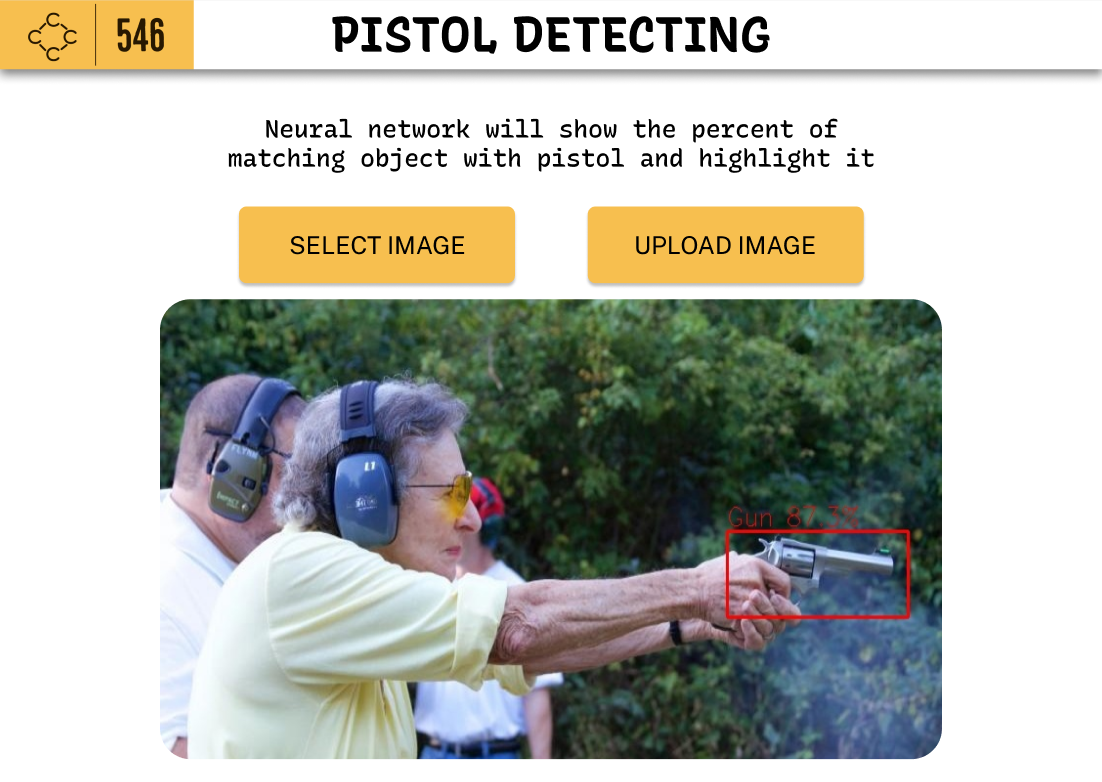 Перенос макета на страницу веб-сервиса;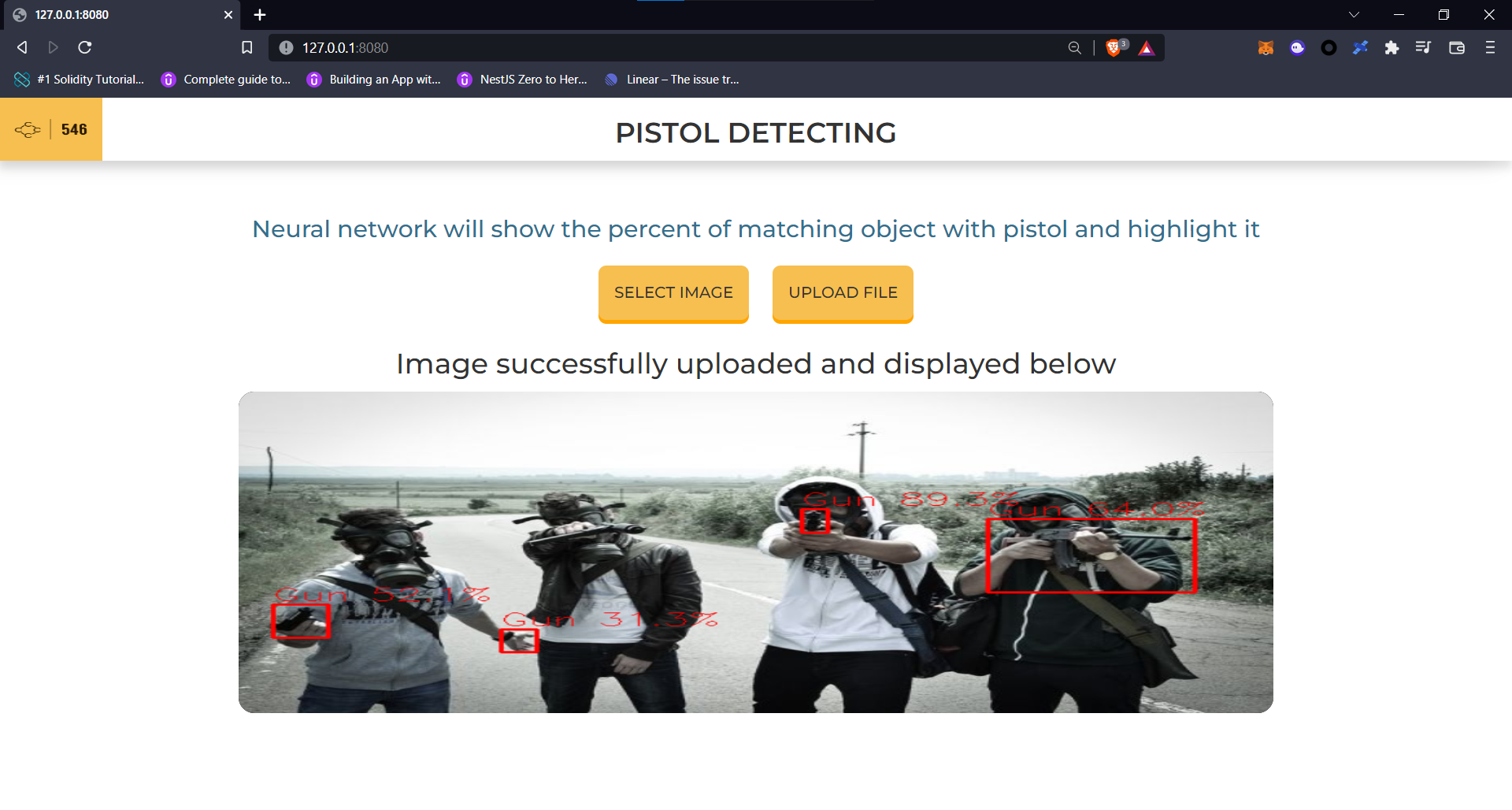 Подключение нейронной сети к сайту;Разработка системыАлгоритм работы сервиса:Зайдя на сайт, пользователь может видеть две кнопки: Select image и Upload image;По нажатии на Select image открывается меня выбора изображения из локальных данных компьютера;По нажатии на Upload image отправляется запрос вместе с изображением;Далее фотография обрабатывается с помощью обученной нейронной сети;Полученный результат выводится на сайт в виде обработанного изображения.ЗаключениеВ ходе работы над проектом и реализации MVP мы приблизились к поставленной цели: Были проанализированы конкуренты, их решения и влияние на рынок;Была спроектирована архитектура проекта и устройство папок; Следующим шагом стало определение стека технологий для реализации нашего проекта; Далее мы занялись поиском датасета оружия, в частности пистолетов, и обучением модели нейронной сети. По ходу обучения мы так же расширяли датасет;Одновременно с разработкой нейронной сети продвигалась работа над макетом будущего сайта и логотипом команды; Как только макет был готов, мы приступили к вёрстке сайта и созданию соответствующих стилей;Далее мы приступили к созданию «бэкенда» сайта и связью логики работы веб-сервиса с нейронной сетью;В качестве положительных черт проекта можно отметить правильную логику обработки неправильных форматов поступающих файлов и действительно удобный и понятный интерфейс. Также общий дизайн-код, который касается презентации, сайта и логотипа команды.Из отрицательных черт можно выделить проблемную обработку фотографий, на которых затруднительно обнаружить оружие.Основные перспективы развития проекта:Расширение датасета для более точного распознавания оружия;Внедрение распознавания холодного оружия; Переход от демонстрационного сайта (MVP) к внедрению в охранные системы различных предприятий.В результате мы добились результата - работающий и оформленный согласно требованиям сайт, который способен распознать оружие в руках человека и отобразить вероятность совпадения (в процентах). Изучили конкурентов на российском рынке и определили целевого потребителя продукта. Также были обозначены перспективы дальнейшего развития проекта.СПИСОК ЛИТЕРАТУРЫВиртуальное чтиво [Электронный ресурс]. MVC для начинающих. Режим доступа: http://chtivo.webhost.ru/articles/mvc.php, свободный. Дата обращения: 05.04.2011. Записки начинающего веб-мастера [Электронный ресурс]. Статьи написания MVC компонента. Режим доступа: http://blog.contra.lv/category/joomla/creating-own-mvc-component/, свободный. Дата обращения: 05.04.2011. Программист 1С [Электронный ресурс]. Статья о синхронизации 1С и MySQL. Режим доступа: http://extremallife.ru/work/question/1s-i-mysql-obmen-dannymi-primer-perenosa-dannyx-spravochnika, свободный. Дата обращения: 05.04.2011. CodeNet [Электронный ресурс]. Статья о синхронизации PHP+MySQL+1C. Режим доступа: http://www.codenet.ru/progr/1c/1c-php-mysql.php, свободный. Дата обращения: 05.04.2011.№НазваниеОтветственныйДлительностьДата началаВременные рамки проектаВременные рамки проектаВременные рамки проектаВременные рамки проектаВременные рамки проектаВременные рамки проектаВременные рамки проектаВременные рамки проекта№НазваниеОтветственныйДлительностьДата начала2 апреля9 апреля16 апреля23 апреля30 апреля7 мая14 мая21 мая28 маяАнализАнализАнализАнализАнализАнализАнализАнализАнализАнализАнализАнализАнализАнализ1.1Определение проблемыШеланов Б.А, Иванов Н.Д.1 неделя26.03.20221.2Выявление целевой аудиторииШеланов Б.А, Иванов Н.Д.1 неделя26.03.20221.3Конкретизация проблемыШеланов Б.А, Иванов Н.Д.1 неделя26.03.20221.4Подходы к решению проблемыШеланов Б.А, Иванов Н.Д.1 неделя26.03.20221.5Анализ аналоговИванов Н.Д.1 неделя26.03.20221.6Формулировка целиШеланов Б.А, Иванов Н.Д.1 неделя26.03.20221.7Формулирование требований к продуктуШеланов Б.А, Иванов Н.Д.1 неделя26.03.20221.8Поск датасета для НСИванов Н.Д.1 неделя26.03.20221.9Определение требований к НСЛариков Д.С.1 неделя26.03.20221.10Распределение ролей в командеШеланов Б.А.1 неделя26.03.20221.11Определение платформы и стека для продуктаЛариков Д.С.1 неделя02.04.20221.12Формулирование требований к MVP продуктаШеланов Б.А.1 неделя02.04.20221.13Определение платформы и стека для MVPЛариков Д.С.1 неделя02.04.2022ПроектированиеПроектированиеПроектированиеПроектированиеПроектированиеПроектированиеПроектированиеПроектированиеПроектированиеПроектированиеПроектированиеПроектированиеПроектированиеПроектирование2.1Разработка сценариев использования системыИванов Н.Д, Лариков Д.С.1 неделя09.04.20222.2Создание архитектуры системы (компоненты, модули системы)Иванов Н.Д, Лариков Д.С.1 неделя09.04.20222.3Усовершенстоввание датасетаИванов Н.Д.1 неделя09.04.20222.4Формулировка требований к интерфейсуШеланов Б.А.1 неделя09.04.20222.5Формулировка требований к дизайну сайтаШеланов Б.А1 неделя09.04.20222.6Создание дизайн-макета сайтаШеланов Б.А.2 недели09.04.2022РазработкаРазработкаРазработкаРазработкаРазработкаРазработкаРазработкаРазработкаРазработкаРазработкаРазработкаРазработкаРазработкаРазработка3.1Разработка НСИванов Н.Д, Лариков Д.С2 недели16.04.20223.3Разработка сайтаШеланов Б.А. Лариков Д.С2 недели16.04.20223.5Разработка дизайнаШеланов Б.А.2 недели16.04.20223.2Обучение НС на имеющемся датасетеИванов Н.Д, Лариков Д.С1 неделя30.04.20223.6Оформление сайта(внедрение дизайна)Шеланов Б.А1 неделя30.04.20223.7Тестирование нейросетиИванов Н.Д2 недели30.04.20223.4Внедрение НС на сайтЛариков Д.С.2 недели30.04.20223.9Расширение датасета и улучшение НСИванов Н.Д.1 неделя07.05.20223.8Тестирование сайтаЛариков Д.С.1 неделя07.05.20223.10Доработка интерфейса и дизайнаШеланов Б.А1 неделя07.05.2022ВнедрениеВнедрениеВнедрениеВнедрениеВнедрениеВнедрениеВнедрениеВнедрениеВнедрениеВнедрениеВнедрениеВнедрениеВнедрениеВнедрение4.1Оформление MVPИванов Н.Д, Лариков Д.С.2 недели14.05.20224.2Внедрение MVPИванов Н.Д, Лариков Д.С.2 недели14.05.20224.3Написание отчетаШеланов Б.А.2 недели14.05.20224.4Оформление презентацииШеланов Б.А.2 недели14.05.2022Защита проектаТребованиеИсточник требованияПриоритетНазвание сайта – «Pistol detecting ai»Команда проектаВысокийВыработан общий дизайн-код проектаКоманда проектаВысокийДизайн сайта и презентации должны соответствовать общему дизайн-коду проектаКоманда проектаВысокийКоэффициент распознавания Нейросети Выше 60%Команда проектаВысокийПонятный для пользователя интерфейсКоманда проектаВысокийОбработаны неправильные форматы загружаемого на сайт файлаКоманда проектаВысокий